        Anteckningar  från  STYRGRUPPSMÖTE  den 7 nov 2014    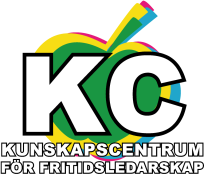                                             På IOGT /NTO  hus   på   Klara Södra Kyrkogata Närvarande: Inger- Tyresö, Inger-Ekerö, Anna-Täby, Carina-Lidingö,                        Diana KC- Kordinator Mötesformalia : Konstaterade att vi inte blev beslutsmässiga då endast 4 kommuner  var representerade. Vi kom överens om att ändå ha mötet och diskuterade de olika punkterna utan att fatta beslut.Runda  – Rapporter om läget i den egna kommunen/skolan:                     Tyresö: Halvrörigt pga att man vill flytta dem till en ny nämnd från Barn o utbildning till                 Utvecklingsnämnden. Oro för att det ska medföra besparingar och sämre stöd.               Man testar att starta en HBTQ verksamhet på söndagar.Lidingö. Ny chef med ny organisation som medför oro.                 Sjunkande besökssiffror på gårdarna. Bra med den nya projekt tjänsten med   ”Ungdomskultursatsning”. Uppdraget innebär att nå fler unga över 16 och fler                  flickor. Effekt: Har nått fler tjejer och 16  år och uppåt. Utgår från gymnasiet och                  startar projekt och  stötta andra  FL  när de jobbar m större projekt. FL i                  kommunen jobbar bra, bla igång med och  förbereder arbete med ”Musikhjälpen”. Spontanfotboll på fredagkväll mkt poppis. (150 delt) Ny                  Livsstilsundersökning genomförs HT15.Täby:      Förändringsarbetet fortsätter. FL behöver mkt stöd för att våga utveckling och                 ta ansvar.  Java ska göras om till mötesplast för 16 år och uppåt och få igång                 ungdomsinflytande. Täby speciellt vad gäller ungdomsgruppen, högt                  föreningsdeltagande och många höginkomsttagare medför andra behov i                  ungdomsgruppen. Svag på stöd för utsatta grupper t ex  flyktingar.	    Dåligt med besökare på kvällstid.Skolbarnsomsorg går bra.Ekerö:     Mkt droger flera unga till ” Minimaria”, problem med näthat.                 Enorma problem med nya administrativa system och organisation. Vissa                   svårigheter vad  gäller samverkan med föreningslivet.Vi diskuterade även erfarenheter av HBTQ frågor och  behovet av egen verksamhet för denna grupp. Ekerö rekommenderar föreläsningar  av Kian Sigge.Yrkesetiken – arbete pågår och intresse finns. Men det tar tid…det får göra det. Påminnelse om att första förslag ska vara inne den 18/11 till Diana. Den 26/11  träffas tre representanter / kommun på Skarpnäcks fhsk för att jobba med att försöka formulera ett första  utkast.  Utåtriktat arbete- arbetsgruppen jobbar  på  och återkommer i fråganVad ska KC jobba med 2015? – Vi diskuterade olika förslag.  Beslut fattas på årets sista möte onsdagen den  10 dec.KiD,  KC och Kufis  – fri  diskussion om roller och framtida strategier. Hur kan vi alla samverka för utveckling av sektorn/få till stånd forskning ??  ( KID :Workshop  23 jan Fm).Övriga frågor Förslag till mötesdatum kommande termin: 6 februari ,  13 mars ,  17 april ,  1 juni  planeringsdag i Tyresö.  Avslutning